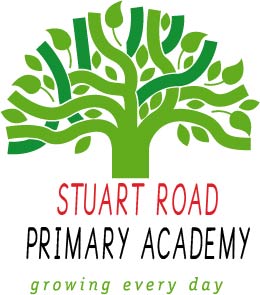 May 2021Dear Parents / CarersWe are very pleased to announce an exciting year group trip, planned for your child to end what has been quite a challenging year. We wanted to make this trip extra special for our Year 6 children as they have been unable to have a residential trip. Year 6 will visit the Elemental UK, Cornwall Adventure in Falmouth on Friday 16th July. We have a full day of activities planned including Kayaking, Paddle boarding, Mega SUP, Raft Build and Coasteer (activities weather dependent). Transport has been arranged to take the children to and from Falmouth. Children must be at school by 6.45am and will return at around 6pm (traffic dependent). Your child will need to bring appropriate food & drink for the day.  Wet suits and safety equipment are included.  They will also require:Suitable closed toe footwear (old trainers or wet suit boots are perfect).A change of warm clothesSwimwearA large towelSun hatSun creamA waterproof coat The cost of this activity day is £35.00 which we have been able to subsidise for all children. Please pay a voluntary non refundable deposit of £10.00 by 28th May, should you wish your child to attend. The balance must be paid by 25th June.  Payment will be taken via SchoolMoney. Please complete the attached consent forms as soon as possible and return them to the class teacher. Yours sincerelyMs B NichollsActing Headteacher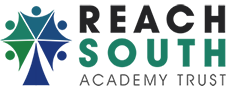 Year 6 Consent Form – Elemental UK, FalmouthFriday 16th July 2021I give permission for ___________________________ (insert child’s name) to attend Elemental UK, Falmouth on 16/07/2021. Does your child have any medical conditions/allergies? ____________________________________________________________________________________________________________________Does your child have asthma?    YES		NO 	please tick(If yes, please ensure that you child brings their inhaler with them) Please tick if you consent to your child receiving First Aid Is your child water confident ?    YES 		NO 	Can your child swim 25m ? 	YES		NO	Please supply emergency contacts for the day: ____________________________________________________________________________________________________________________Name of Parent / Carer _______________________________________________________Signature _______________________________________ Date_______________________